The cognitive psychology of multitasking and how it affects distracted driving. We can develop solutions to reduce the dangers connected with distracted driving by comprehending the cognitive abilities required for multitasking and the consequences of divided attention on driving performance. Multitasking has become a prevalent technique in today's fast-paced culture. With the development of technology and the rising demands of work and personal life, people frequently carry out several activities simultaneously. Multitasking is dangerous when done while driving, for example. Distracted driving has become a serious road safety hazard due to phone use.Cognitive Psychology of Multitasking Skills Multi-tasking requires individuals to allocate cognitive resources to different tasks concurrently. It involves switching attention between tasks, maintaining relevant information in working memory, and coordinating executive functions. Task switching, a fundamental aspect of multi-tasking, imposes a cognitive load on individuals. When individuals switch between tasks, they experience a disruption in their flow of thought and attention, leading to reduced efficiency and increased mental effort.Individuals must dedicate cognitive resources to multiple things simultaneously during multitasking. It includes juggling multiple tasks while focusing on each one, keeping pertinent information in working memory, and synchronizing administrative processes. When moving between jobs, people experience a cognitive load, a key multitasking component. People encounter disruptions in their cognitive and attention processes while switching between tasks, reducing productivity and requiring more mental effort.Working memory, responsible for temporarily holding and manipulating information, plays a crucial role in multitasking. Effective multi-tasking relies on individuals' ability to update and access data stored in working memory. However, as the demands on working memory increase, the cognitive load also rises, making it more challenging to perform multiple tasks simultaneously.Executive functions, such as attention control, inhibition, and cognitive flexibility, are essential for successful multi-tasking. These functions enable individuals to prioritize tasks, suppress irrelevant information, and switch attention between activities. However, the capacity and efficiency of executive roles can vary among individuals, affecting their ability to multi-task effectively.The Stigma of cognitive psychology of multitasking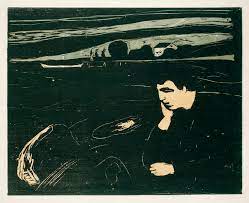 Despite the belief that multi-tasking enhances productivity, research suggests it often reduces efficiency and increases errors. Perceived productivity associated with multi-tasking can stem from the busyness and the illusion of being productive. However, studies have shown that focusing on a single task simultaneously yields better results and minimizes errors compared to dividing attention among multiple tasks.Moreover, social attitudes and expectations regarding multi-tasking play a significant role in perpetuating the stigma. In today's society, being able to juggle multiple tasks simultaneously is often viewed as a desirable trait associated with efficiency and competence. Individuals may feel pressured to engage in multi-tasking behaviors to conform to societal expectations, even though it may harm their well-being and performancecognitive psychology of multitasking. Phone Usage; Phone usage while driving has become a significant concern recently. The temptation to use mobile devices while behind the wheel is high due to the constant connectivity and the perception that one can handle tasks simultaneously. However, research has consistently shown that phone usage while driving significantly impairs cognitive functioning and increases the risk of accidents.Cognitive effects of phone use while driving include divided attention, reduced situational awareness, and impaired information processing. Divided attention occurs when drivers attempt to allocate mental resources to both driving and engaging with their phones simultaneously. This division of attention compromises the ability to respond promptly to critical stimuli on the road. Additionally, phone usage diverts visual and auditory attention from the driving task, leading to decreased situational awareness and an increased likelihood of missing critical visual cues.Legal and technological measures have been implemented to reduce phone-related distractions. Many jurisdictions have imposed strict laws prohibiting phone usage while driving to discourage individuals from engaging in this risky behavior. Furthermore, technological solutions such as hands-free devices and automatic driving modes can help minimize the cognitive demands of phone usage while driving. However, individual responsibility and awareness remain crucial in reducing distracted driving incidents.Types of Attention and their Impact on Driving To understand the cognitive processes involved in distracted driving, examining the different kinds of attention and their implications for driving performance is essential.Selective attention allows individuals to focus on relevant stimuli while filtering out distractions. While driving, particular attention enables individuals to concentrate on the road, traffic signals, and potential hazards. However, distractions like phone use can divert selective attention from driving-related stimuli, increasing the risk of accidents.Divided attention involves simultaneously attending to multiple tasks or stimuli. When individuals divide their attention between driving and engaging with their phones, their ability to respond effectively to road conditions and unexpected events diminishes. Divided attention compromises reaction times, impairs decision-making abilities and increases the likelihood of errors and accidents.Sustained attention refers to maintaining focus and vigilance over an extended period. Long drives can be monotonous, and sustained attention is crucial in ensuring drivers remain alert and responsive. However, distractions, including phone usage, can lead to attention lapses, compromising drivers' ability to maintain sustained attention and increasing the risk of accidents.Effects of cognitive psychology of multitasking may include engaging in multi-tasking behaviors, especially phone usage. At the same time, driving harms driving performance and safety. Impaired reaction times are a significant consequence of divided attention. When drivers divide their attention between driving and engaging with their phones, their reaction times to critical road events are significantly delayed. This delay can have severe consequences, as split-second reactions are often necessary to avoid accidents.Decreased situational awareness is another impact of multi-tasking while driving. When drivers engage with their phones, they divert their attention from the road, leading to a diminished awareness of surrounding traffic conditions, pedestrians, and potential hazards. This reduction in situational awareness increases the likelihood of collisions and endangers the safety of drivers and others on the road.Furthermore, the cognitive psychology of multitasking can impair decision-making abilities and judgment. Engaging with a phone while driving diverts attention and hampers cognitive processes involved in making informed decisions. Drivers may need to evaluate risks adequately, misinterpret traffic situations, or make poor judgment calls, increasing the probability of accidents.Education and awareness campaigns play a vital role in discouraging distracted driving behaviors. By educating individuals about the risks associated with the cognitive psychology of multitasking while conducting, highlighting the mental limitations of divided attention, and promoting responsible driving habits, awareness campaigns can influence behavior change and reduce the prevalence of distracted driving incidents.The cognitive. The psychology of multitasking training and interventions can enhance individuals' multi-tasking abilities and mitigate the risks of divided attention. By providing individuals with strategies to improve working memory, attention control, and cognitive flexibility, cognitive training programs can enhance their ability to manage multiple tasks effectively and reduce the cognitive load associated with multitasking.Technological solutions can also contribute to reducing distractions and enhancing safety on the road. Advances in vehicle technology, such as hands-free devices and voice-controlled interfaces, can minimize the cognitive demands of engaging with phones while driving. Additionally, automated driving features can assist in maintaining vehicle control and reducing the need for divided attention during specific driving tasks.In conclusion, distracted driving poses a significant risk to road safety, and phone usage while driving remains a prevalent concern. By understanding the cognitive psychology of multi-tasking and its implications for distracted driving, we can develop strategies to mitigate these risks. The cognitive skills involved in multi-tasking, the social stigma associated with multitasking, and the different types of attention and their impact on driving performance all contribute to our understanding of the challenges and potential solutions. Through education, awareness campaigns, cognitive training, and technological advancements, we can promote responsible multi-tasking behaviors and reduce the prevalence of distracted driving incidents, ultimately enhancing road safety for all.https://youtu.be/VcaAVWtP48AReferences:Strayer, D. L., & Watson, J. M. (2012). Supertaskers and the multitasking brain. Scientific American, 306(6), 40-45. [Link: https://www.scientificamerican.com/article/supertaskers-and-the-multitasking-brain/]Ophir, E., Nass, C., & Wagner, A. D. (2009). Cognitive control in media multitaskers. Proceedings of the National Academy of Sciences, 106(37), 15583-15587. [Link: https://www.pnas.org/content/106/37/15583]Meyer, D. E., & Kieras, D. E. (1997). A computational theory of executive cognitive processes and multiple-task performance: Part 1. Basic mechanisms. Psychological Review, 104(1), 3-65. [Link: https://pubmed.ncbi.nlm.nih.gov/9009882/]Watson, J. M., Strayer, D. L., & Drews, F. A. (2011). Vehicle crashes during hands-free cell phone conversations. In The effects of distraction on vehicle drivers (pp. 73-84). Springer, Berlin, Heidelberg. [Link: https://link.springer.com/chapter/10.1007/978-3-642-20877-8_6]Altmann, E. M., & Trafton, J. G. (2002). Memory for goals: an activation-based model. Cognitive Science, 26(1), 39-83. [Link: https://onlinelibrary.wiley.com/doi/10.1207/s15516709cog2601_2]